Sustainable Extraction and Processing of Raw Materials Journal Template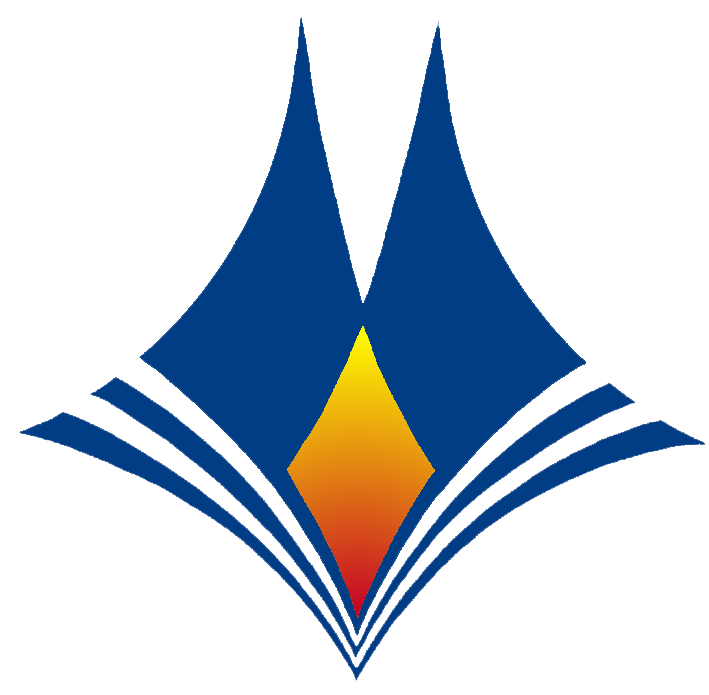 TITLE (ALL CAPS, 14 Pt, , centered, arial narrow)(one blank line of 14 pt)First Author1, Second Author2, Тhird Author3, … (12 pt, Italic, Bold, Centered)(one blank line of 14 pt; numbering only at different affiliations)1University of Mining and Geology “St. Ivan Rilski”, 1700 Sofia; E-mail: ivanov@abv.bg (10 pt, italic, centered)2Geological Institute, Bulgarian Academy of Sciences, 1113 ; E-mail: petrov@yahoo.com3Geophysical Lab., 11527 Athens; E-mail: smith@gmail.comCorresponding author:(one blank line of 12 pt)ABSTRACT. An abstract in English, not longer than 300 words. The abstract should be focused on the most important issues, discussed in the paper. The authors should clearly explain the contents of the work. You should use the whole width of the printing area with no columns and formulas (single-spaced, 8 pt, justified).(one blank line of 8 pt)Key words: not more than 5 words (8 pt). (one blank line of 14 pt)Introduction These instructions refer to the manuscript preparation for the Sustainable Extraction and Processing of Raw Materials journal. In preparing the manuscript with Microsoft Word, please read and observe this sample manuscript. Papers should be written in British English Language. The maximum length of the paper should not exceed 6 (six) pages, including text, figures and tables. The first page starts with a title and authors' names. The title should be concise but sufficiently descriptive to identify the contents of the paper. Nonstandard abbreviations and acronyms should be avoided in the title. Titles are often used in information-retrieval systems. The names of authors should be placed immediately below the title, clearly indicated. Present the authors’ affiliation addresses below the names. Provide the full postal address of each affiliation, including the country name. Clearly indicate who will handle correspondence at all stages of refereeing and publication.Font Arial Narrow (10 pt) is used to write the text on A4 paper (210 x 297 mm). Margins: top 18 mm, bottom 22 mm, left 20 mm, right 20 mm, portrait; Paragraph: Line spacing - Single; Alignment - Justified. The text is placed in two columns with a spacing of 0.8 cm. Graphics, figures, tables, and photos have to be fitted by the software in the text, regardless of the program they are made with and in the width of two columns. Exception (collation of columns) is allowed only when it is impossible to place a table or figure in the standard way.The first line of each paragraph is offset by 0.5 cm, and the literature is offset 0.5 cm after the first line. There is no blank line between the paragraphs.Avoid footnotes. If their use is absolutely necessary, they must be advertised in the text by consecutive numbers and be in the font size of 8 pt.Do not insert page numbers in the text file. Number the pages of the printed copies (in case of submission by post) in the upper right corner of each page.Manuscript structureThe recommended structure of a manuscript is as follows: Introduction (purpose of the research, significance of the research supported by a literature survey, outline of contents), Basic presentation (theoretical analysis, method and materials, interpretation of experimental results and discussion), Conclusion, Acknowledgment, References. Provide sufficient details to allow the work to be reproduced. Methods already published should be indicated by a reference: only relevant modifications should be described. Results and the discussion provided should be clear and concise. The conclusion should not be the same as the abstract.First level titleIt is possible to use three-level titles. The main titles (first level) are displayed with bold, 12 pt, left alignment. Leave blank lines before (10 pt) and after (6 pt) that title.Second level titleThe second level titles left are aligned (bold, 10 pt). The title is preceded by a blank line.Third level titleUse left alignment (bold, 10 pt, italic). The title is preceded by a blank line.Figures, graphs, tables, equations and unitsThe figures, charts and tables should be as close as possible to the point of their first citation (Figure 1). The figures are centered within the column. Leave a blank line before and after the figure. The number and the inscription of the figure should be placed below it (example).Fig. 1. Text, centered (9 pt, bold)The tables must be as close as possible to the place of their first citation in the text (Table 1). They are centered within the column. Leave a blank line before and after the table. Above the table, the number (upright) and its title (italic) are centered. Table 1. Text for the table (10 pt, italic)Formulae should be written with Microsoft Equation Editor. The equations are on a separate line and separated from the text with one empty line above and below. The equations are numbered sequentially and aligned to the left in the column (indention 0,5 cm). The equation number is placed in brackets and aligned to the right of the column.						(1)Units should be given in SI system. They should be in the form g/cm, g/(m2 h). Please use a comma as a decimal  separator.Acknowledgements Use a third level title (10 pt).ReferencesReferences are cited in the main text by the name of the author and the year of publication, for example: "This result is published by Smith (1993)” or "The data are published by Smith and Jones (1993), as well as by Petrov et al. (2015)”. If the sources quoted are more than one, they are chronologically listed in brackets (Ivanov, 1983; Davis et al., 1989, 1990a, 1990b; Jones, Miller, 1991). All cited literary sources are recorded in alphabetical order at the end of the manuscript: author(s), year, title, journal, volume, issue, pages (10 pt). If a reference is not written in English, authors are required to transliterate the title into English and indicate the original language as "(in Japanese)". References with Internet addresses as well as deposited documents are desirable to be avoided. References (hanging 0.5 mm)In the reference list, the styling, punctuation and capitalization should be as follows:For journals: Angelov S., Assenov T., 2015. Mining industry, Journal of Mining, 2, 24−31 (in Bulgarian with English abstract).Gao C., Wang A., Zhao Y., 2014. Contribution of sulphate reducing bacteria to the electricity generation in microbial fuel cells, Advanced Materials Research, 1008-1009, 285-289.Rogozina V., Bortnikova N., Baranovski N., 1990. Improving the quality of magnesia refractory raw materials by beneficiation, Refractories, 31(9), 563–565.Saxena J., Sharma P., Sharma M., Singh A., 2016. Application of zeolite-metals nanocomposites, Springer Plus, 5, 861 - for journals with paper numbers.Teng Q., Feng Y., Li H., 2018. Effects of silicate-bacteria  pretreatment on desiliconization of magnesite by reverse flotation, Colloids and Surfaces A, 544, 60–67.For Patents:Jepsen T.L.B., 1970. Flotation concentration of magnesite with emulsified collector reagents, US Patent Office, Patent No 3,640,382, Patented on February 8, 1972.For books:Ivanov A. 1991. Osnovi na geologiyata. Nauka i Izkustvo, Sofia (in Bulgarian).International Tables for Crystallography. Volume A (ed. Hahn, T.). 2006. Kluwer Academic Publishers, Dordrecht.For Chapter in a book:Vahabi K., Dorcheh S, 2014. Biosynthesys of silver nanoparticles, in: Biotechnology and Biology of Trichoderma, ed. V. Gupta, M. Schmoll, A. Herrera-Estrella, R. Upadhyay, I. Druzhinina, M. Tuohy, Elsevier B.V., Poland. For conference proceedings, symposia, etc.: Bohner S. A., Software change impacts - an evolving perspective, Proceedings of International Conference on Software Maintenance, 2-6 October, 2002, Montreal, Canada.Please, be sure that your ID number sent by the organizers appear in the title of the sent files, as well as at the bottom of the paper after references. Examples:	Paper IDXXX .doc	Paper IDXXXNumberPoint Value1235987784